Publicado en  el 09/09/2015 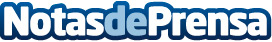  Opel estará presente en la Feria Internacional de la Bicicleta “Unibike” con su sistema portabicicletas FlexFix  Opel apuesta por la unión de coche y bicicleta para que no existan límites que impidan disfrutar de cada pedalada.Datos de contacto:OPELNota de prensa publicada en: https://www.notasdeprensa.es/opel-estara-presente-en-la-feria-internacional_1 Categorias: Automovilismo Ciclismo Industria Automotriz http://www.notasdeprensa.es